Вебинар «Современная успешна презентация»Дата проведения:   22 августа 2017 года с 10-00 до 13-00Для чего нужны презентации?   ПРЕЗЕНТАЦИЯ:  Это ВОЗМОЖНОСТЬ.  Это ШАНС заявить о себе, своей Компании, Проекте, Продукте и т.д. Можно и нужно Правильно распорядиться такой ВОЗМОЖНОСТЬЮ для пользы своей и дела. Только необходимые действия, ничего лишнего!Выдался шанс заявить о Себе, своём Проекте, Продукте? Не упустите его - Здесь и Сейчас! Время действовать!Вы предприниматель, у Вас свой бизнес или стартап, Вы занимаете руководящую должность? Вы начинаете свой карьерный и жизненный путь -  Вам СЮДА!Мастер класс от Александра Новикова  для тех, кто хочет быть успешным в ПРЕЗЕНТАЦИИ и  готов Действовать. Внимание к деталям, учёт нюансов аудитории, правильная подготовка: три составных успешной презентации.1.      Презентация: компоновка. Вы узнаете, что необходимо и что можно включить в презентации.2.      Детали и Нюансы.На что обращать внимание для получения желаемого результата.3.      Подготовка. Три этапа подготовки: вопросы -  ответы, на которые необходимы,                                                                 действия  - которые необходимы,                                                                 помощники – которые необходимы.Мы рассмотрим варианты презентаций и то, что следует принимать во внимание.* типичные ошибки презентующих, * способы реализации Возможностей,* беспроигрышные варианты.Программа вебинара:Часть 1.  Вводное слово: представление.Часть 2.  Основная: почему и Зачем ПРЕЗЕНТАЦИИ нужны, Особенности ВОСПРИЯТИЯ людей, ВРЕМЯ.- ЧТО такое  ПРЕЗЕНТАЦИЯ - ЧТО такое  УСПЕШНАЯ ПРЕЗЕНТАЦИЯ - КАК подготовить УСПЕШНУЮ ПРЕЗЕНТАЦИЮ- КАК провести УСПЕШНУЮ ПРЕЗЕНТАЦИЮЧасть 3. Завершение.Итоги и вопросы.  Пройдя курс, Вы:- получите практические инструменты подготовки и проведения Презентаций;- получите уверенность в успехе Вашей Презентации;- сможете научить этому своих сотрудников, коллег, партнёров;- обретёте УВЕРЕННОСТЬ в своих силах;- реализуете предоставленные Вам возможности.Ведущий вебинара: Новиков Александр Валериевич - бизнес-тренер,  коуч,  фасилитатор, специалист по кадровому и организационному развитию.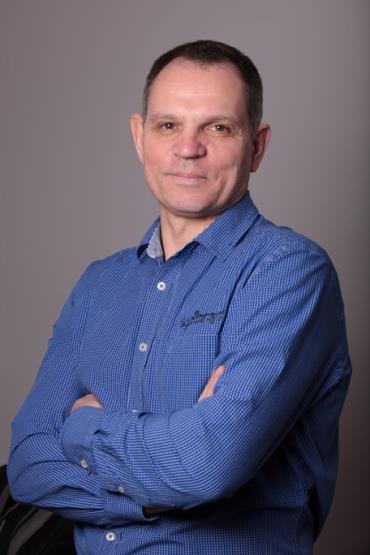 Наставник и бизнес-тренер с 1996.Мастер класс Александра Новикова предназначен для тех, кто готов к переменам и не ждет случая. Управленческий опыт Александра 21 год, он провел уже более 750 тренингов, является постоянным экспертом в компаниях: Electrolux,  Сбербанк,  Kraft,  SAP,  PhilipMorris.Дата и время проведения вебинара: 22 августа  2017 г. с 10-00 до 13.00 по моск. времени.Участники вебинара могут принимать участие:1. Очно, находясь, в региональной ТПП, где будет оборудован зал с проекционным и интернет-оборудованием с налаженной связью с центральным отделением проведения мероприятия;2. Дистанционно через интернет на своем рабочем месте;3. Дистанционно через интернет на своем домашнем компьютере;4. Имеется возможность участвовать с планшета или смартфоновСтоимость участия в вебинаре: 1.Для участия специалистов из коммерческих организаций – 4000 руб., 2.Для участия специалистов из организаций - членов палат – 3500 руб., 3.Для участия специалистов государственных организаций – 3500 руб. Дополнительная скидка: для двух и более участников из одной организации -10%Дополнительно: участникам вебинара после проведения мероприятия предоставляется на месяц интернет - ссылка записи вебинара для просмотра в офлайн-режиме.Технические требования к участию в вебинаре (интернет-семинаре)Для участия в вебинаре Вам понадобится компьютер (ноутбук) с акустической системой (звуком), подключенный к интернету. Рекомендуемая скорость соединения не менее 256 kbps. Эта скорость доступна практически на любом подключении в офисе или дома (LAN, ADSL, Wi-Fi). Рекомендуем пользоваться интернет-браузером Google Chrome. Ссылка для скачивания с официального сайта:https://www.google.ru/chrome/browser/desktop/index.html.Формат вебинара позволяет сохранить качество обучения: каждый слушатель видит и слышит преподавателя, видит методический материал в виде презентаций, графиков, слайдов, имеет возможность скачать учебные материалы, выполнить задания преподавателя, в любой момент может задать письменный вопрос преподавателю или другим участникам.	Для бесперебойной работы компьютерного оборудования слушателей, необходимо пройти тест по ссылке: https://myownconference.ru/tester	Рекомендуется почистить кэш вашего браузера. Как это сделать можно ознакомиться здесь: https://www.youtube.com/watch?v=gL8AZ0PYQ6U&feature=youtu.be	Техническое (тестовое) подключение компьютерного оборудования слушателей будет проходить накануне мероприятия 21 августа в 12-00 по московскому времени по ссылке: https://go.myownconference.ru/ru/Test	Имеется возможность принять участие в вебинаре с планшетов или смартфонов, для этого необходимо установить на устройство приложение MyOwnConference:Арр Store https://itunes.apple.com/ru/app/myownconference/id1067798941?mt=8Google play https://play.google.com/store/apps/details?id=air.com.dosware.myconference&hl=ru	Телефон для справок:  (495) 134-34-71	E-mail: tpprf@iimba.ruПравила участия в вебинаре:1.	Всем участникам вебинара необходимо заранее регистрироваться, протестировать и настроить своё компьютерное оборудование. Организаторы вебинара не несут ответственность за неправильно настроенное оборудование, программное обеспечение участников вебинара и нарушения работы местных интернет-провайдеров, предоставляющие услуги интернет-связи участникам вебинара. В работе вебинара не считаются дефектами незначительные малозаметные задержки видеоизображения и звука.2.	Участникам вебинара запрещено флудить в чате вебинара (писать некорректные, бессмысленные, многократно повторяемые какие-либо слова и фразы). Нарушители после предупреждения будут забанены (для них будет закрыта возможность писать в чате). Просьба быть вежливыми – Ваши сообщения видят Ваши коллеги из других регионов.3.	При входе в систему вебинара участники вебинара обязаны вводить свои верные данные: Ф.И.О., наименовании организации, города и др. (Пример: Иванов, ТПП, Москва). Участники с неопределенными данными после предупреждения будут удалены из системы.